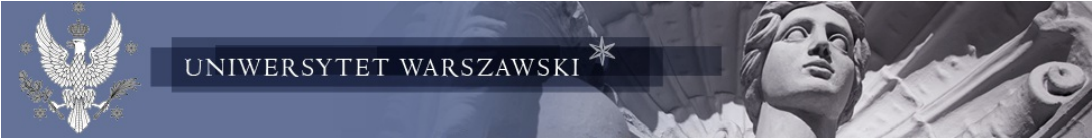 Wniosek o nadanie uprawnień do systemu SAP – pilotaż VIMImię i nazwiskoe-mailJednostka organizacyjnaDziałanieNadanie uprawnieńKierownik jednostkiUżytkownik kluczowy BASISDataDataPieczątka i podpisPieczątka i podpisLp.Role VIM SAP - PilotażRole VIM SAP - PilotażZaznacz pole1 (Z_VIM_BASIC) użytkownik skanujący fakturę2 (Z_VIM_VALIDATOR) użytkownik walidujący fakturę3(Z_VIM_ARCHIVING)użytkownik indeksujący fakturę4(Z_VIM_APPROC)pracownik merytoryczny5(Z_VIM_APEXPERT)akceptant merytoryczny6(Z_VIM_PROCUREMENT) pracownik ds. zamówień publicznych7(Z_VIM_APPROVER)użytkownik zatwierdzający